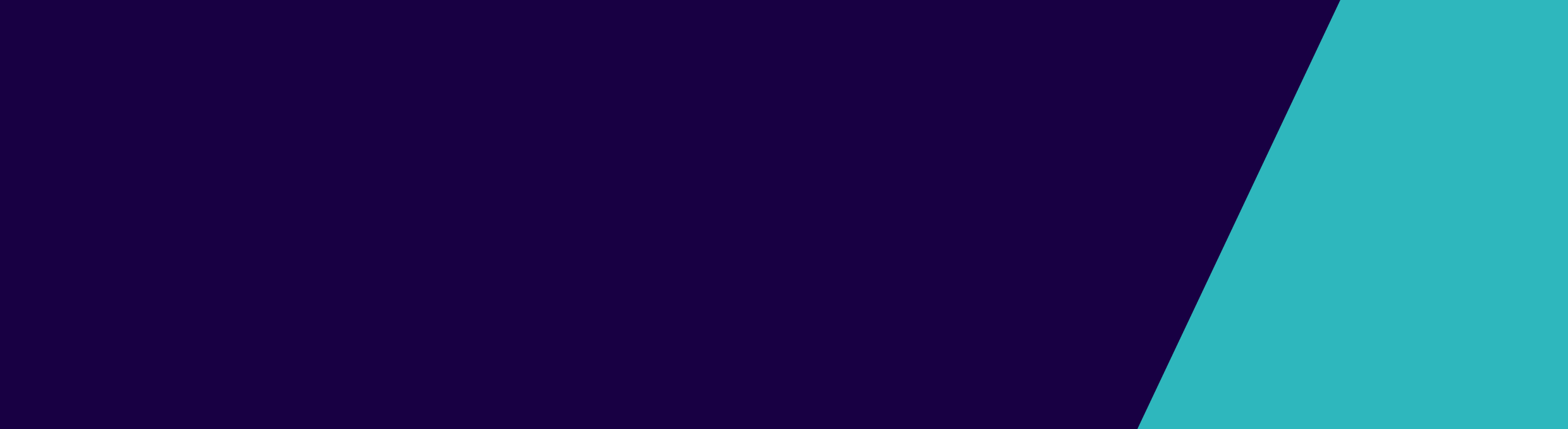 On 14 December 2019, the Public Health and Wellbeing Regulations 2019 (the regulations) replaced the Public Health and Wellbeing Regulations 2009. This information sheet provides an overview of changes that relate to immunisation and exclusions.Why regulate exclusion periods in primary schools and children’s services?Victoria regulates to prevent the spread of infectious disease by requiring some children to temporarily stop attending primary school and children’s services such as childcare and kindergarten if their attendance will put them or others at risk of contracting or spreading an infectious disease.Primary schools and children’s services are settings where there can be an increased risk for transmission of certain infectious diseases.Exclusion of children with particular infections (known as cases) is the most important way to reduce transmission of infectious disease in these settings. In some limited circumstances, it is important to exclude children who have been exposed to particular infections (known as contacts).About the regulations Many requirements of these regulations will remain unchanged. A person in charge of a primary school or children’s service must not allow a child to attend the facility in accordance with the regulations:if they have been informed the child is infected with an infectious disease/condition listed in the regulationsif they have been informed the child has been in contact with a person who is infected with an infectious disease/condition listed in the regulations.A parent or guardian must also inform the person in charge of the primary school or children’s service their child attends if the child is infected with an infectious disease/condition listed in the regulations.A person in charge of a primary school must also keep a record of immunisation certificates for all children at the primary school and must allow authorised officers access to immunisation certificates. For the purposes of immunisation co-ordination and services, a person in charge of a secondary school may disclose certain student information to a council upon request.What has changed in the regulations?Some aspects of the regulations have been amended to improve the public health response to outbreaks in these settings. The following minor changes improve and strengthen the regulations:Updated diseases and exclusion periods listed in the regulations to align with current evidence regarding infection control, reflect current terminology, or clarify requirements. Specifically, the amendments:reduce the exclusion period for mumps from nine to five daysadd cytomegalovirus (CMV) infections, glandular fever (Epstein-Barr virus infections) and molluscum contagiosum to the table/list of excludable diseases in order to emphasise that exclusion is not necessaryamend the exclusion period for Haemophilus influenza type B from four days to 48 hours after initiation of effective therapyupdate HIV/AIDS to HIVconsolidate and include common causes of diarrhoea into one condition referred to as ‘diarrhoeal illness’, with an exclusion period of 24 hours from the last loose bowel motion or vomitingclarify that a child should not be excluded if they have latent tuberculosis.Removing the duty of a person in charge of a primary school or children’s service to notify the Department of Health and Human Services about a child ill from pertussis, poliomyelitis, measles, mumps, rubella or meningococcal C.Introducing an infringement penalty for failure to exclude a child with, or exposed to, a specified infectious disease from a primary school or children’s service in accordance with the regulations (only applicable to a person in charge of a primary school or children’s service).Empowering the Chief Health Officer to direct a person in charge of a primary school or children’s service to exclude a child based on a material risk (substantial risk of harm) of a child contracting a vaccine-preventable disease. To determine whether a child is at material risk, the Chief Health Officer may have regard to the:child’s documented immunity and immunisation statusrisk of the child contracting a vaccine-preventable diseaseseverity of illness if the child were to contract a vaccine-preventable disease.Please see Appendix 1 for an extract of Schedule 7 in the regulations, which highlights changes to minimum exclusion periods.Why have these changes been made?The changes strengthen existing requirements intended to prevent the spread of infectious diseases among children and will also improve the response to outbreaks in primary schools and children’s services. Changes to exclusion periods align with emerging evidence relating to their risk. Removing the duty of a person in charge of a primary school or children’s service to notify the department about a child ill from certain infectious diseases will reduce regulatory burden for the person in charge and avoid multiple processing of notifications about the same case.The introduction of an infringement penalty for a person in charge of a primary school or children’s service who fails to exclude a child with, or exposed to, a specified infectious disease in accordance with the regulations supports action to prevent the further transmission of an infectious disease. It provides an alternative means to address non-compliance in certain circumstances. Education and support will be the primary means adopted to achieve compliance. An infringement penalty would only be considered where there is a genuine risk and deliberate intention to not comply. Infringements of this kind are expected to be uncommon.What does this mean for primary schools and children’s services?School principals and persons in charge of children’s services will continue to exercise their responsibilities as needed and should familiarise themselves with the changes. Regulating periods of mandatory exclusion for both infected children and those vulnerable to infection provides a risk-based framework that protects attending children from contracting or spreading some infectious diseases. Short periods of targeted exclusion to prevent the spread of illness can prevent longer or more widespread absences from school and children’s services as a result of illness, minimising the potential negative impact on a child’s education as well as their health. The department will continue to support primary schools and children’s services to facilitate awareness and compliance.How do I find out more?For more information about the changes to immunisation and exclusions, please:visit www2.health.vic.gov.au/public-health/infectious-diseases/school-exclusionphone 1300 651 160email infectious.diseases@dhhs.vic.gov.auTo view the regulations, please visit the Victorian government’s legislation website www.legislation.vic.gov.au/ and search ‘Public Health and Wellbeing Regulations 2019’.Appendix 1 Extract of Schedule 7 – Minimum period of exclusion from primary schools, education and care services premises and children’s services centres for infectious diseases cases and contactsHighlighted sections indicate changes.To receive this publication in an accessible format phone 1300 651 160, using the National Relay Service 13 36 77 if required, or email infectious.diseases@dhhs.vic.gov.au Authorised and published by the Victorian Government, 1 Treasury Place, Melbourne.© State of Victoria, Department of Health and Human Services December 2019.Please note that any advice contained in this publication is for general guidance only. The Department of Health and Human services does not accept any liability for any loss or damage suffered as a result of reliance on the advice contained in this publication. Nothing in this publication should replace seeking appropriate legal advice.ISBN/ISSN 978-1-76069-091-5Available at: www2.health.vic.gov.au/about/legislation/public-health-and-wellbeing-act/regulation-reviewImmunisation and exclusions(schools and children’s services)Changes to the Public Health and Wellbeing Regulations  from 14 December 2019ConditionsExclusion of casesExclusion of ContactsChickenpoxExclude until all blisters have dried.  This is usually at least 5 days after the rash appears in unimmunised children, but may be less in previously immunised childrenAny child with an immune deficiency (for example, leukaemia) or receiving chemotherapy should be excluded for their own protection.  Otherwise not excludedConjunctivitisExclude until discharge from eyes has ceasedNot excludedCytomegalovirus (CMV) infectionExclusion is not necessaryNot excludedDiarrhoeal illnessExclude until there has not been vomiting or a loose bowel motion for 24 hoursNot excludedDiphtheriaExclude until medical certificate of recovery is received following at least two negative throat swabs, the first not less than 24 hours after finishing a course of antibiotics and the other 48 hours laterExclude family/household contacts until cleared to return by the Chief Health OfficerGlandular fever (Epstein-Barr Virus infection)Exclusion is not necessaryNot excludedHand, Foot and Mouth diseaseExclude until all blisters have driedNot excludedHaemophilus influenzae type b (Hib)Exclude until 48 hours after initiation of effective therapyNot excludedHepatitis AExclude until a medical certificate of recovery is received, but not before 7 days after the onset of jaundice or illnessNot excludedHepatitis BExclusion is not necessaryNot excludedHepatitis CExclusion is not necessaryNot excludedHerpes (cold sores)Young children unable to comply with good hygiene practices should be excluded while the lesion is weeping.  Lesions to be covered by dressing, where possibleNot excludedHuman immuno-deficiency virus infection (HIV)Exclusion is not necessaryNot excludedImpetigoExclude until appropriate treatment has commenced. Sores on exposed surfaces must be covered with a watertight dressingNot excludedInfluenza and influenza like illnessesExclude until wellNot excluded unless considered necessary by the Chief Health officerLeprosyExclude until approval to return has been given by the Chief Health OfficerNot excludedMeaslesExclude for at least 4 days after onset of 
rashImmunised contacts not excluded.  Unimmunised contacts should be excluded until 14 days after the first day of appearance of rash in the last case.  If unimmunised contacts are vaccinated within 72 hours of exposure with any infectious case, or received Normal Human Immunoglobulin (NHIG) within 144 hours of exposure of any infectious case, they may return to the facilityMeningitis (bacterial —other than meningococcal meningitis)Exclude until wellNot excludedMeningococcal infectionExclude until adequate carrier eradication therapy has been completedNot excluded if receiving carrier eradication therapyMumpsExclude for 5 days or until swelling goes down (whichever is sooner)Not excludedMolluscum contagiosumExclusion is not necessaryNot excludedPertussis 
(Whooping cough)Exclude the child for 21 days after the onset of cough or until they have completed 5 days of a course of antibiotic treatmentContacts aged less than 7 years in the same room as the case who have not received three effective doses of pertussis vaccine should be excluded for 14 days after the last exposure to the infectious case, or until they have taken 5 days of a course of effective antibiotic treatmentPoliovirus infectionExclude for at least 14 days from onset.  Re-admit after receiving medical certificate of recoveryNot excludedRingworm, scabies, pediculosis (head lice)Exclude until the day after appropriate treatment has commencedNot excludedRubella 
(German measles)Exclude until fully recovered or for at least four days after the onset of rashNot excludedSevere Acute Respiratory Syndrome (SARS)Exclude until medical certificate of recovery is producedNot excluded unless considered necessary by the Chief Health OfficerShiga toxin or Verotoxin producing Escherichia coli (STEC or VTEC)Exclude if required by the Chief Health officer and only for the period specified by the Chief Health OfficerNot excludedStreptococcal infection 
(including scarlet fever)Exclude until the child has received antibiotic treatment for at least 24 hours and the child feels wellNot excludedTuberculosis (excluding latent tuberculosis)Exclude until receipt of a medical certificate from the treating physician stating that the child is not considered to be infectiousNot excludedTyphoid fever 
(including paratyphoid fever)Exclude until approval to return has been given by the Chief Health OfficerNot excluded unless considered necessary by the Chief Health Officer